КАК ДА ИЗБЕРЕТЕ НАЙ-ПОДХОДЯЩАТА ЗАСТРАХОВКА ГРАЖДАНСКА ОТГОВОРНОСТ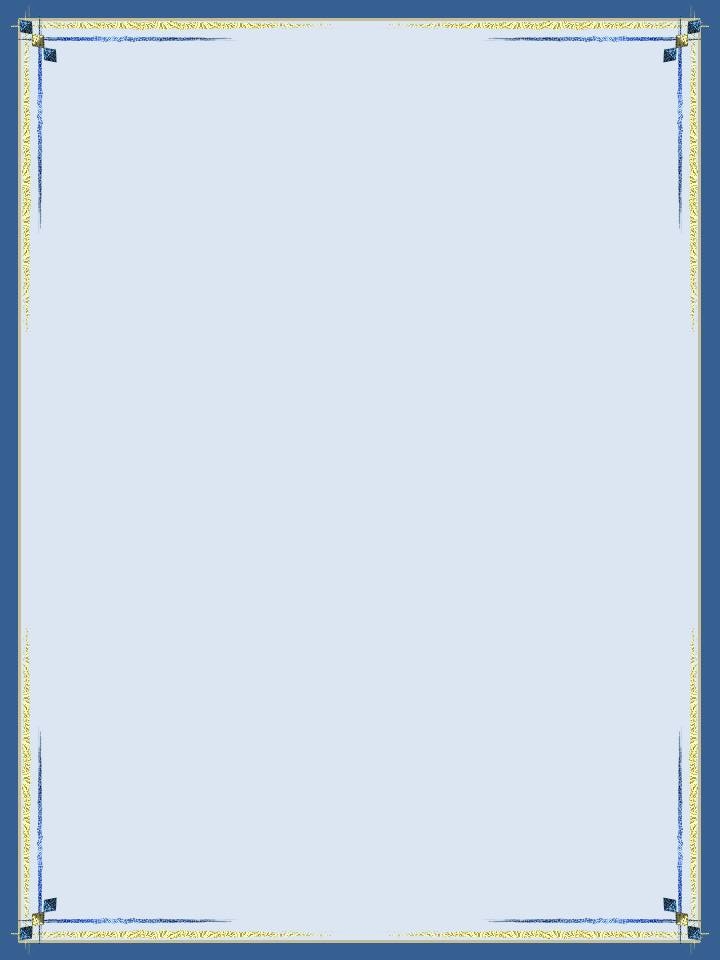 Достатъчно е да иматеКомпютър, лаптоп или друго смарт устройствоДостъп до интернетСравнете цените на застраховките, като използвате адреса:http://www.sdi.bg/onlineInsurance/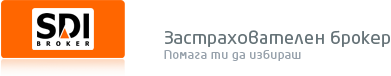 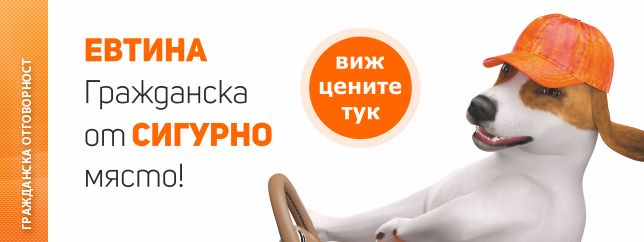 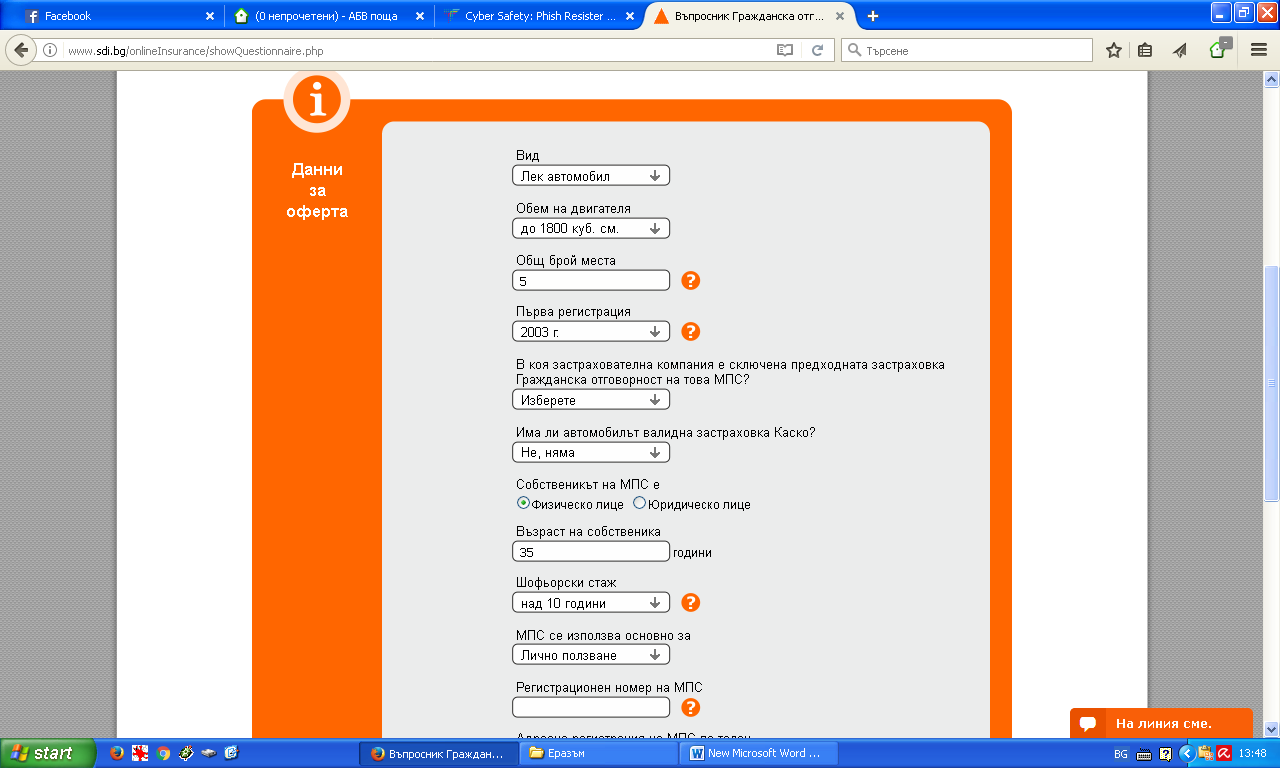 В посочения формуляр въведетеданни, които да бъдат използвани,за да Ви се предложи оферта